ДОДАТНО ПОЈАШЊЕЊЕ 2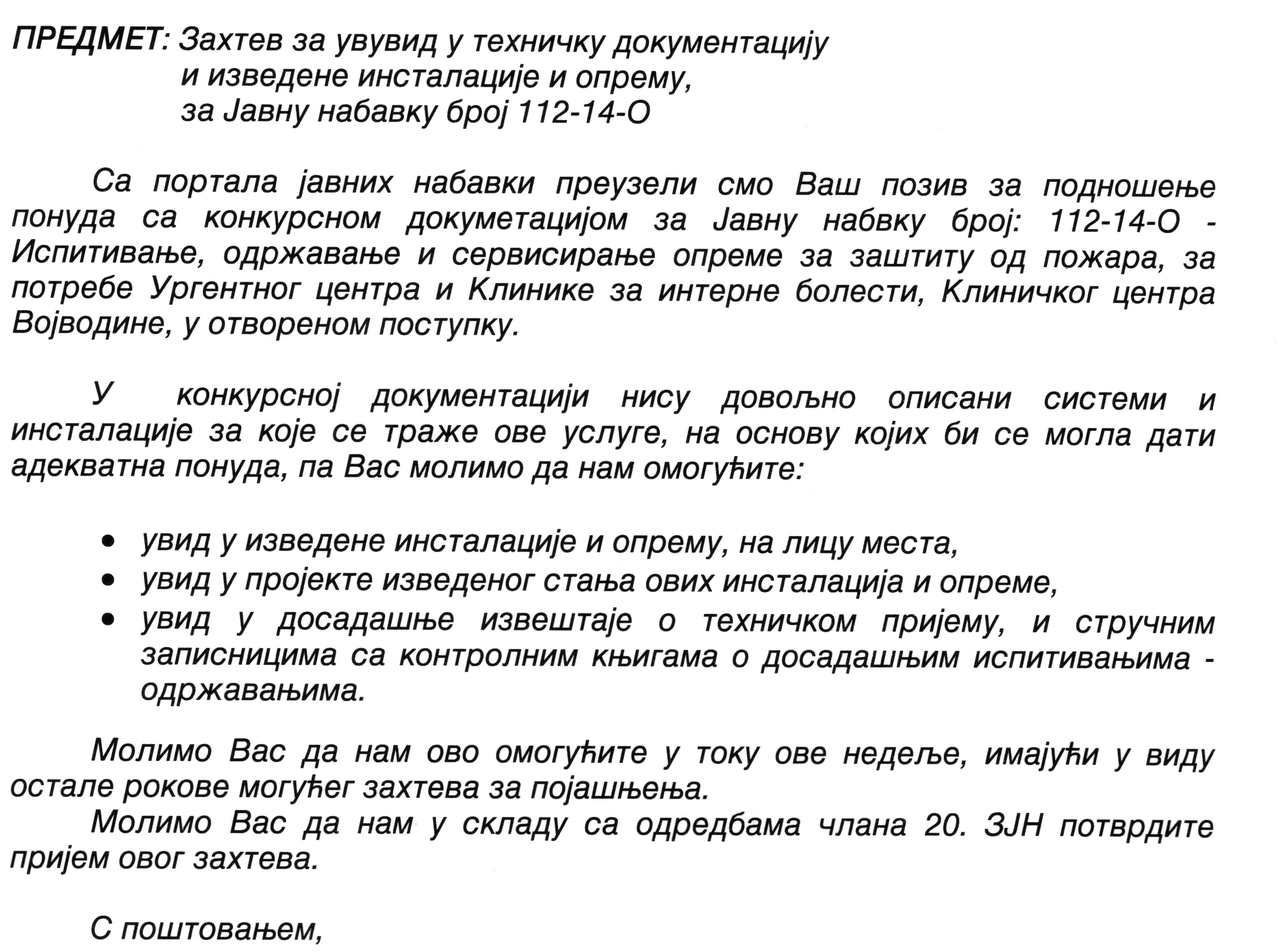 ПОЈАШЊЕЊЕ НАРУЧИОЦАНа основу Ваше молбе да Вам се омогући тражени увид, а у складу са планираним активностима стручне службе за заштиту од пожара, у могућности смо да Вам пружимо тражене податке у следећим терминима:1. 16.06.2014. године у времену од 12:00 до 13:30, или2. 18.06.2014. године у времену од 12:00 до 13:30.О изабраном термину обавестићете нас на контакте који су достављени у конкурсној документацији. За лица која буду представљала Ваше правно лице приликом траженог увида, потребно је да доставите следећу документацију:1. Доказ да су лица у сталном радном односу у Вашем правном лицу (на увид);2. Личну идентификациону исправу издату од надлежног државног органа којом ће бити утврђен идентитет Ваших запослених (на увид).Место на које ће се јавити Ваши запослени је: Управна зграда КЦВ, одељење за јавне набавке.                                                                         С поштовањем,Комисија за јавну набавку 112-14-О